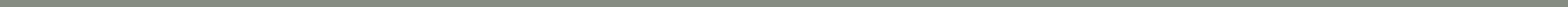 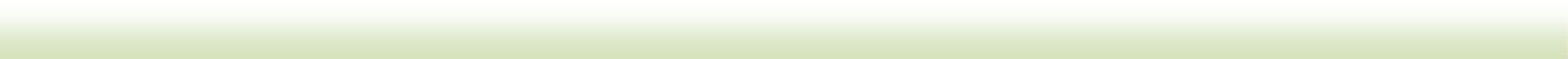 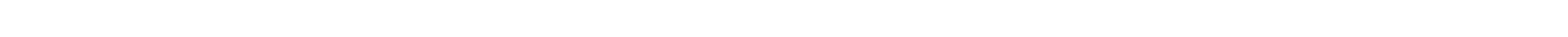 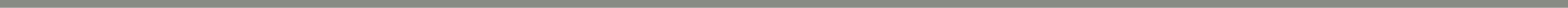 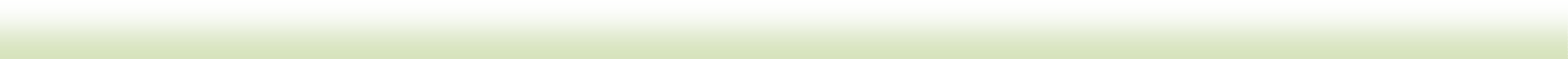 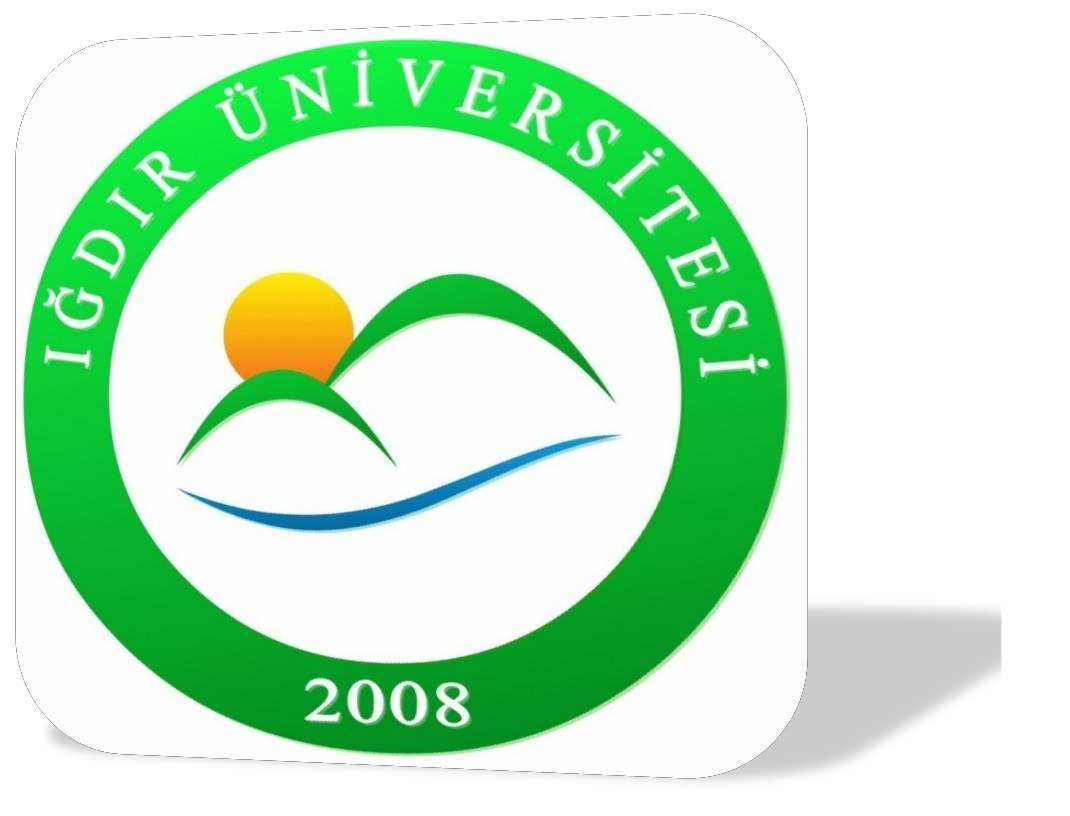 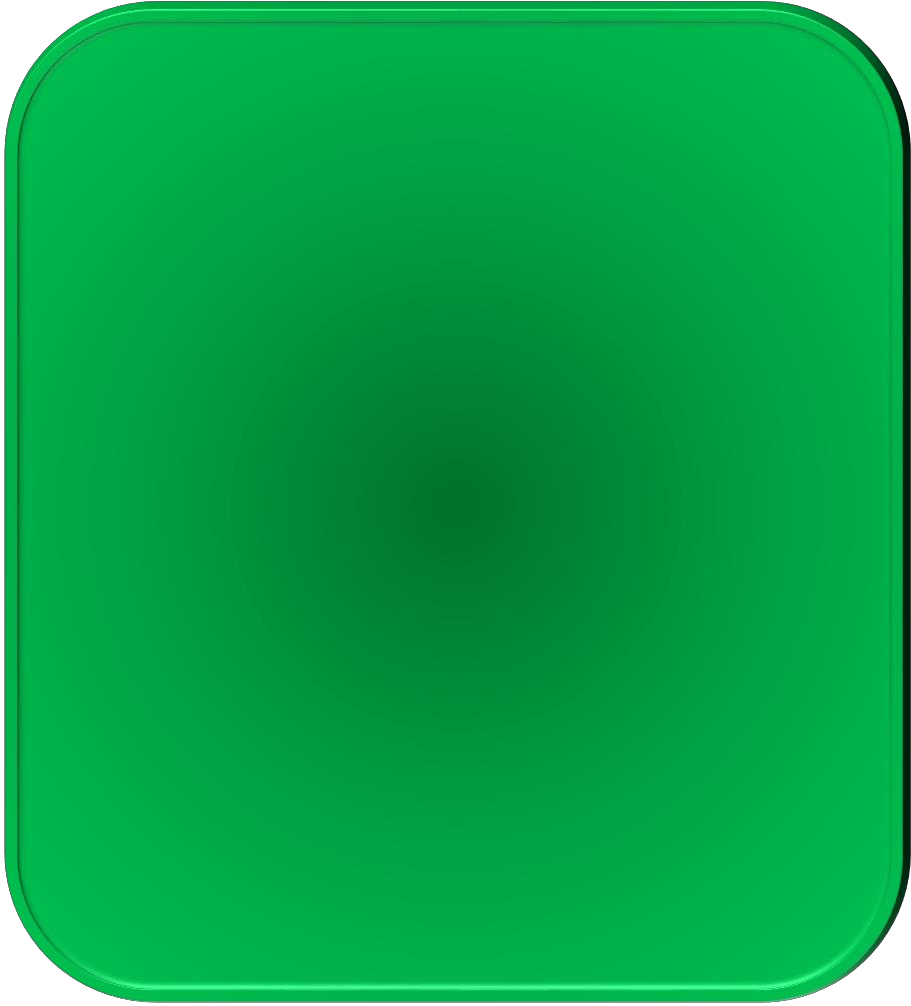 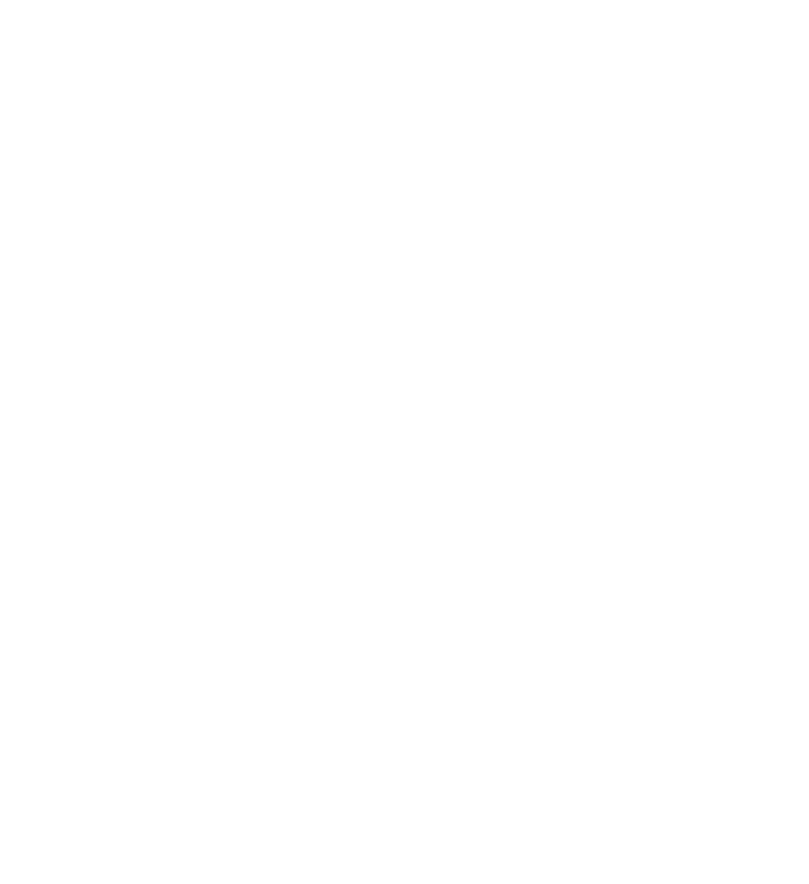 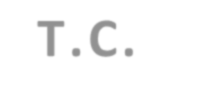 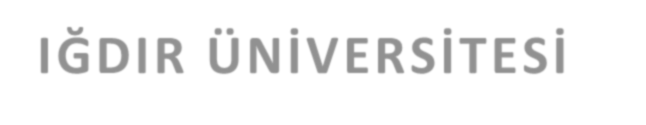 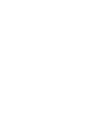 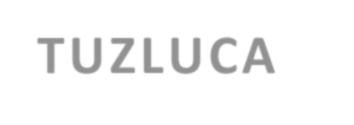 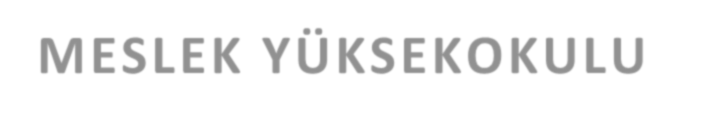 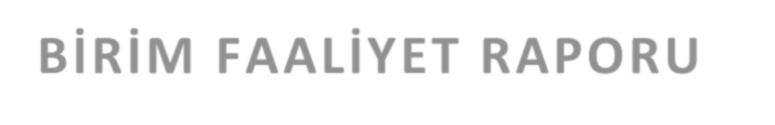 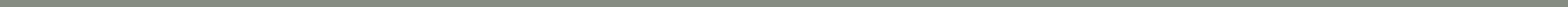 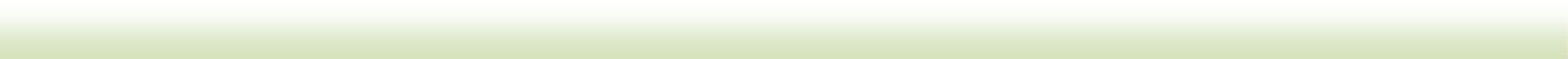 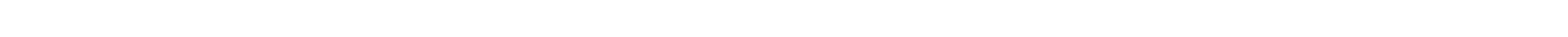 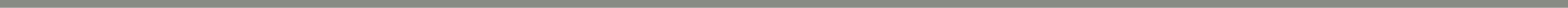 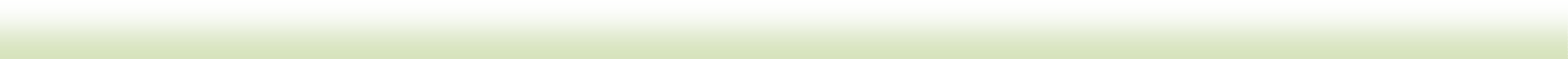 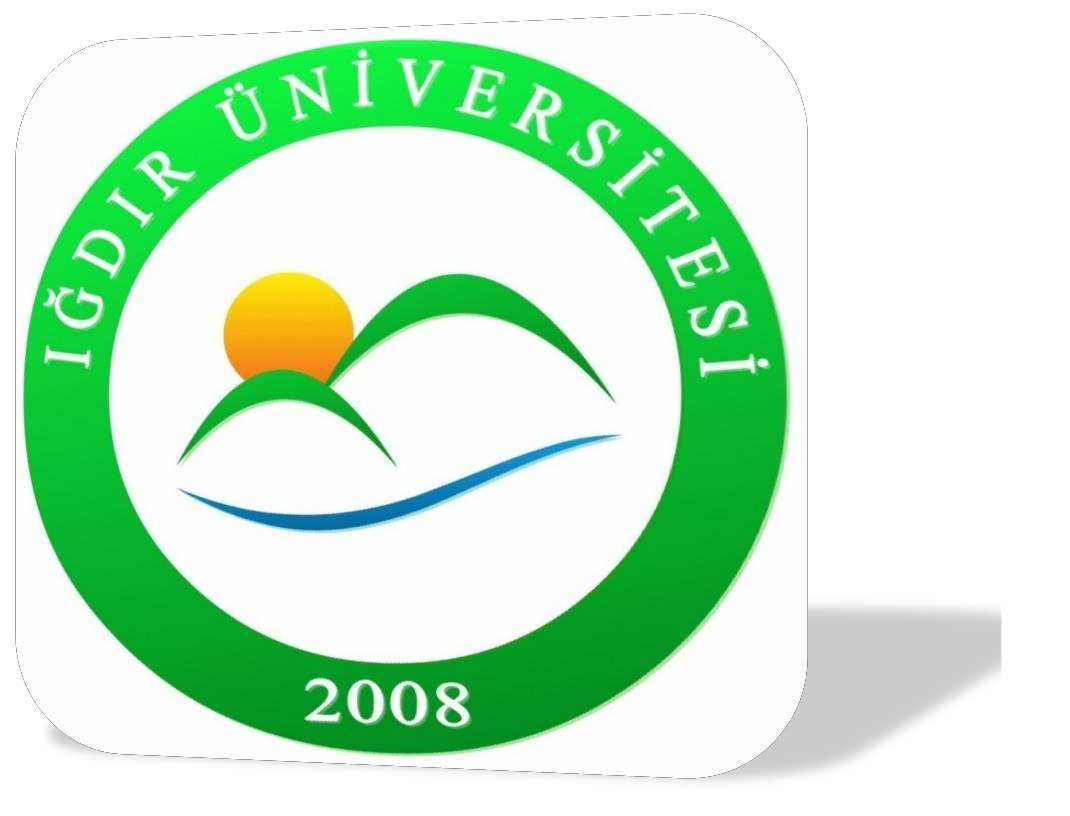 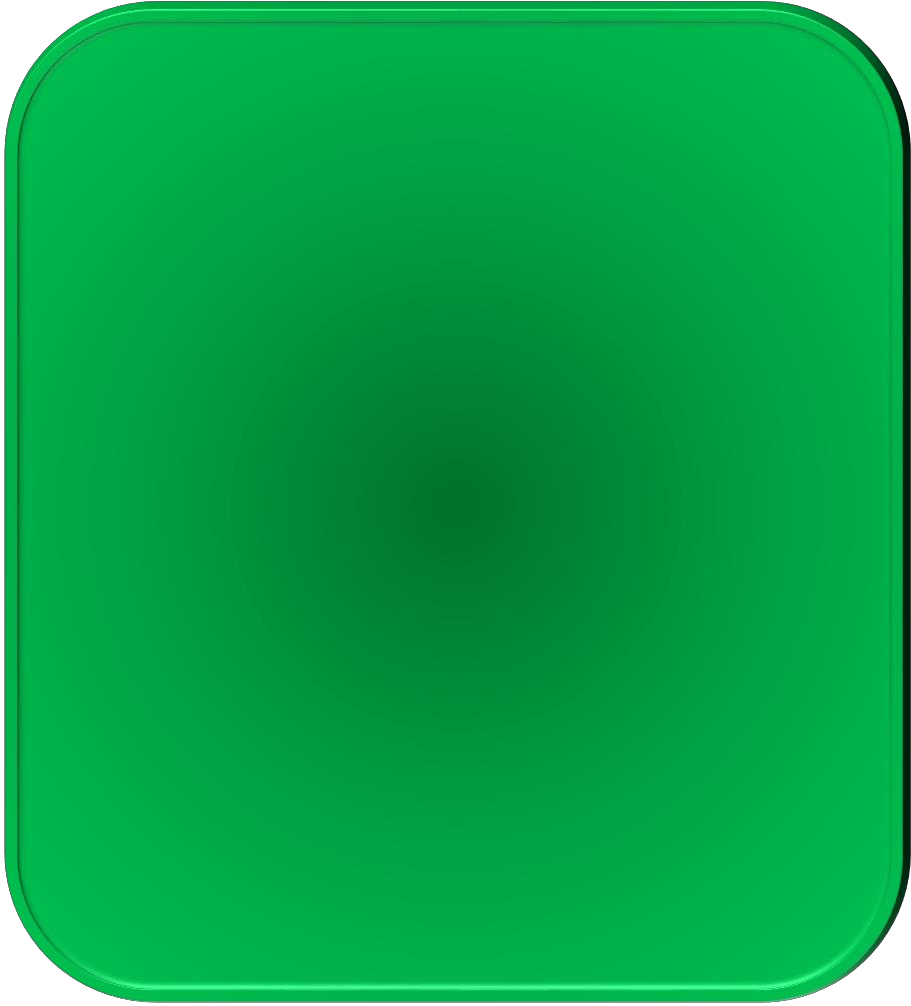 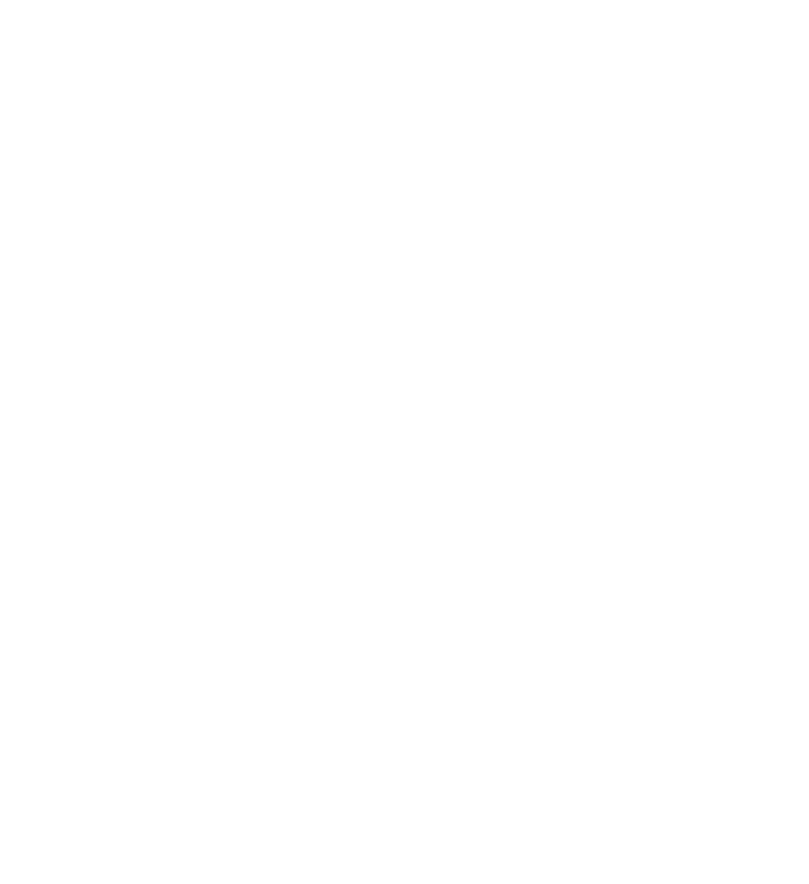 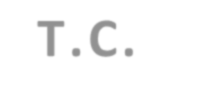 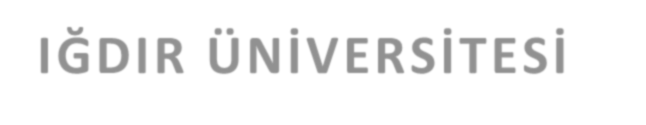 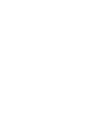 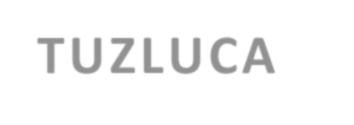 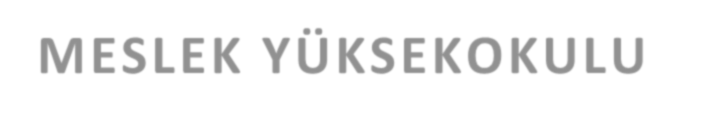 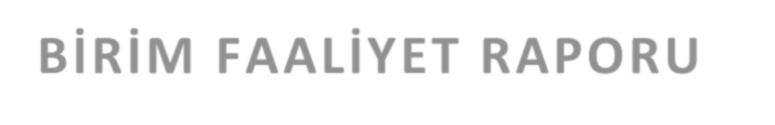 T.C.TUZMESL2018 YILIBİRİM FAALİYET RAPORUSUNUŞTüm dünyada Kamu Malî Yönetimi anlayışında yaşanan değişiklikler ve yeni uygulamalar, Ülkemizde de yansımasını bulmuş ve yasal düzenlemeler başta olmak üzere pek çok konuda temel değişiklikler hayata geçirilmiştir.Bu bağlamda, kamu malî yönetimimizde köklü reformlar yapan 5018 sayılı “Kamu Malî Yönetimi ve Kontrol Kanunu” ile sorumluluklar, rapor sunma, uluslar arası standartlara uyum gibi temel konular ile;Kamu kaynaklarının kullanılmasında stratejik planlama, performans esaslı bütçeleme ilkeleri, şeffaflık ve malî saydamlık ile hesap verme sorumluluğu ön plana çıkmıştır.Kamu idarelerinin faaliyetlerini belirli bir plân dâhilinde yerine getirmeleri giderek önem kazanmaktadır.İdareler üzerindeki Maliye Bakanlığının denetim yetkisi kaldırılmıştır.Aynı Kanun ile hem Sayıştay’ın hem de Maliye Bakanlığının harcamadan önce yaptıkları vize ve tescil uygulaması da kaldırılmış bulunmaktadır.5018 sayılı Kamu Malî Yönetimi ve Kontrol Kanununun 41. maddesine göre;Üst yöneticiler ve bütçeyle ödenek tahsis edilen harcama yetkililerince, her yıl faaliyet raporları hazırlanması öngörülmektedir.Böylece;Kamu hizmetlerini yürütenlerin daha fazla sorumluluk üstlenmeleri,Kamu idarelerinin performanslarının artması,Yasama denetiminin daha etkin yerine getirilmesi hedeflenmiştir.Yüksekokulumuz iş ve işlemlerini, Merkezi Yönetim Bütçe Kanunu ile tahsis edilen ödenekler ile yürütmektedir.Tahsis edilen ödenekler tasarruf anlayışı içinde tutarlı, dengeli ve etkili bütçe işlemlerinin yürütülmesi amacıyla; 5018 sayılı Kamu Malî Yönetimi ve Kontrol Kanunu ve 5734 sayılı Kamu İhale Kanunu, tüzük, yönetmelik, tebliğler ile düzenlenen standartlar ve mevzuata uyularak bütçe uygulamaları gerçekleştirilmektedir. Bu bağlamda; Bütçe sürecinde malî disiplini sağlamak, kaynakları stratejik önceliklere göre dağıtmak, bu kaynakların etkin kullanılıp kullanılmadığını izlemek ve bunun üzerine kurulu bir hesap verme sorumluluğu geliştirmek temel başlıklar olarak ortaya çıkmıştır.Stratejik planlama; bir yandan kamu malî yönetimine etkinlik kazandırırken, diğer yandan kurumsal kültür ve kimliğin gelişimine ve güçlendirilmesine destek olacağı düşünülmektedir.Bu nedenle Yüksekokulumuzun planlı hizmet sunma, politika geliştirme, belirlenen politikaları iş programlarına ve bütçelere dayandırma, uygulamayı etkin bir şekilde izleme ve değerlendirmeye yönelik olarak “stratejik planlama” temel bir araç olarak benimsenmiştir.Geleceğe dönük bir yönetim yapısı kurabilmek ve yöneticilere stratejik bir bakış açısı kazandırabilmek için sorunların çözümü yanında, öncelikle uyum sağlayacak stratejiler belirlenmelidir.5018 sayılı Kanunun 41. maddesi gereği, “hesap verme sorumluluğu” çerçevesinde hazırlanarak aşağıda açıklamalı olarak ifade edilen Yüksekokulumuza ait Birim Faaliyet Raporu sunulmuştur.                                                                   Dr. Öğr. Üyesi Mubin KOYUNCU                                                                                    Yüksekokul MüdürüGENEL BİLGİLER MİSYON VE VİZYON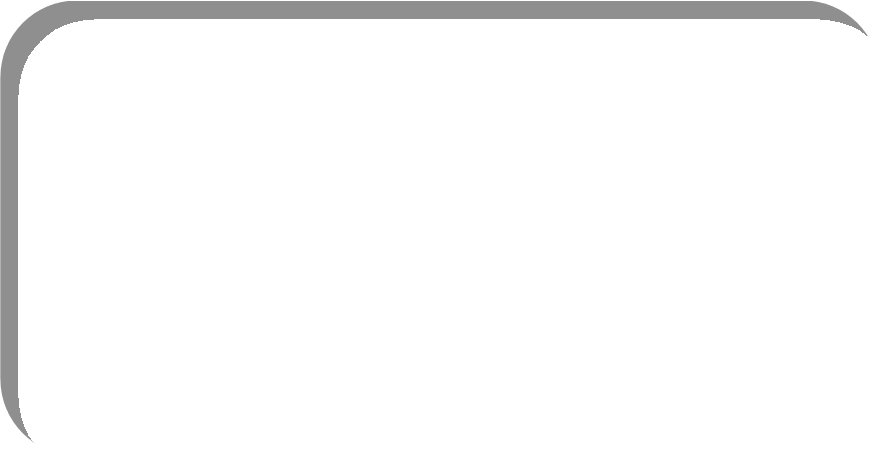 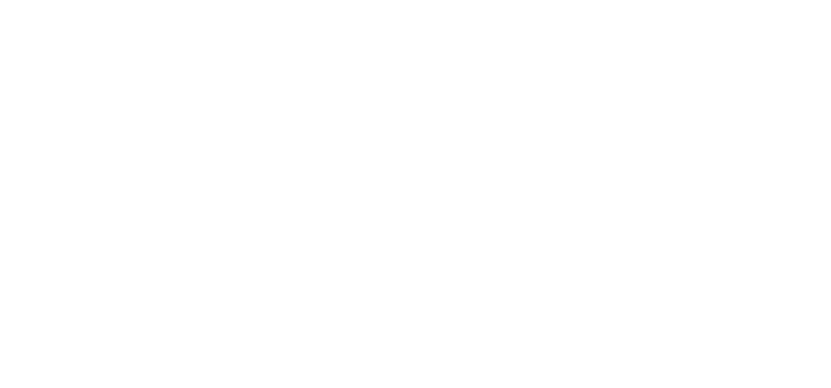 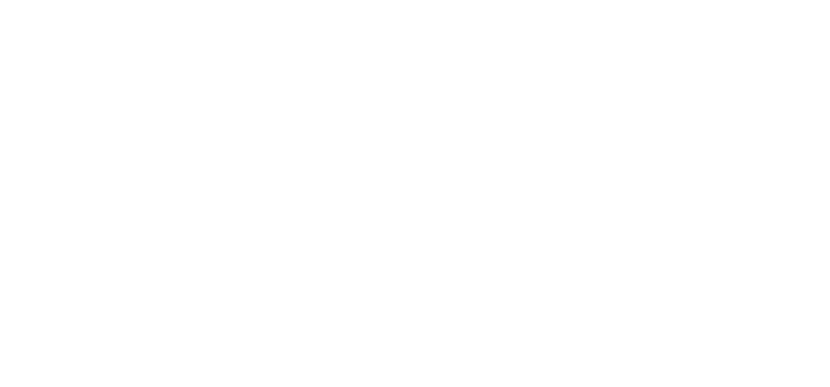 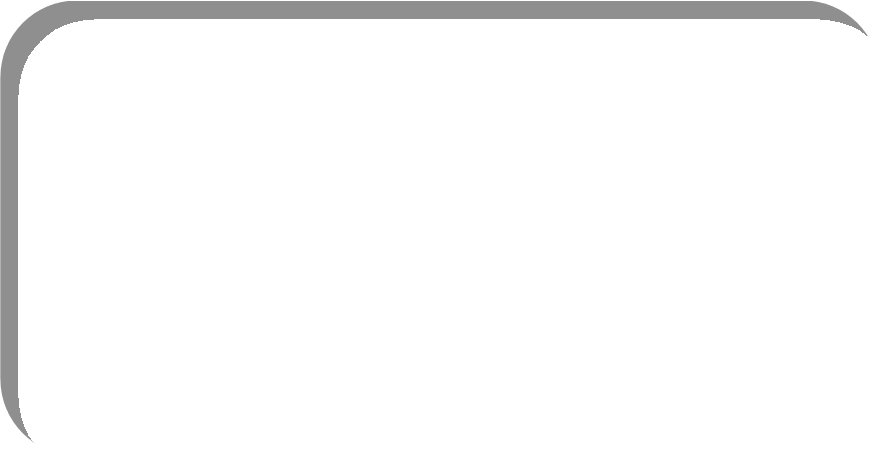 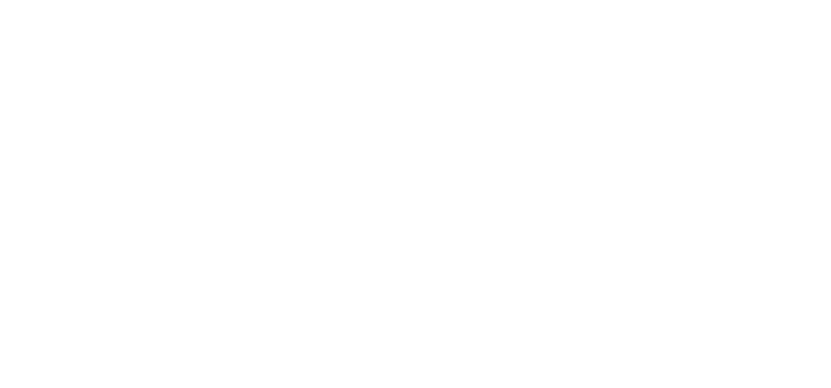 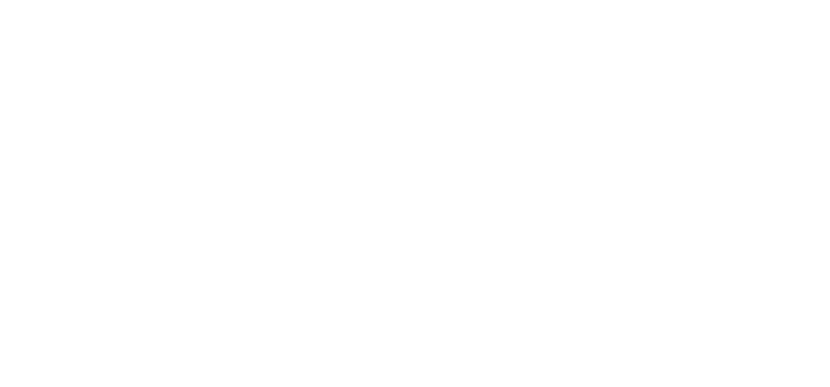 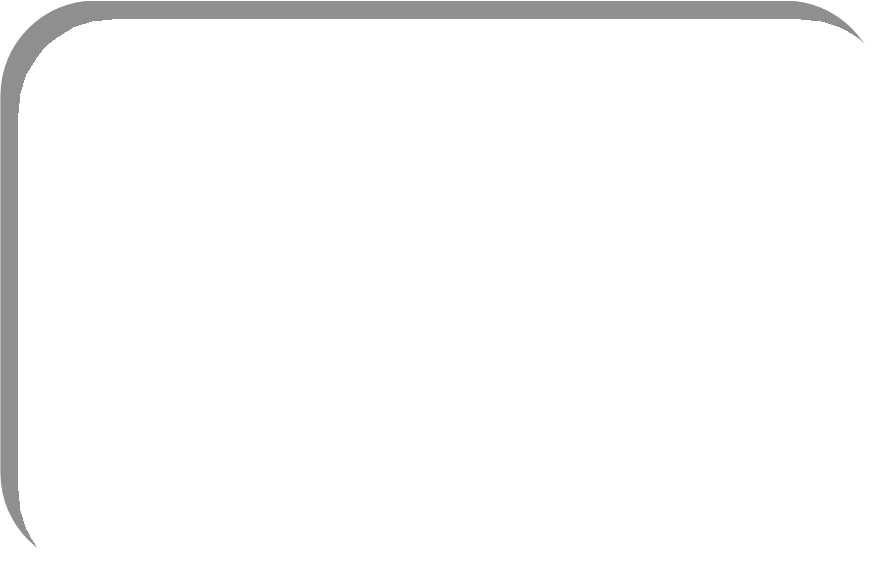 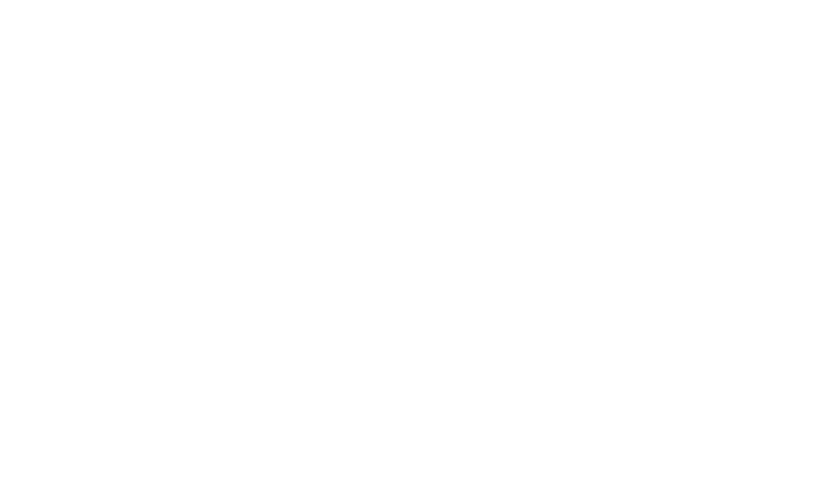 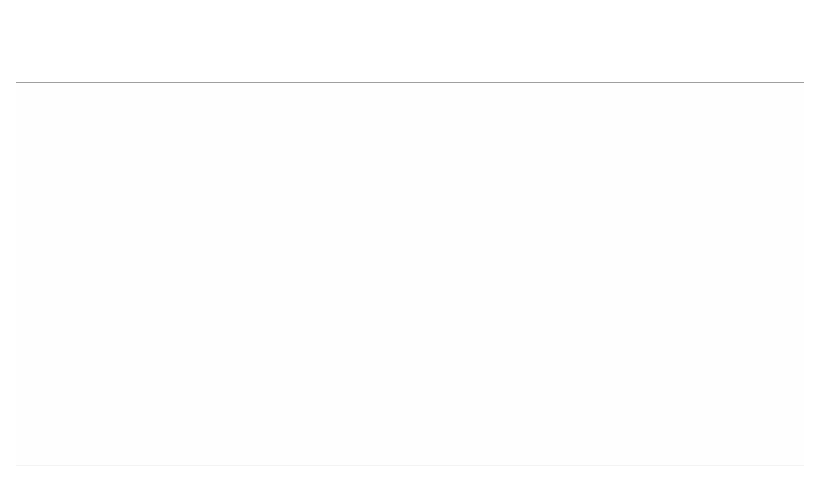 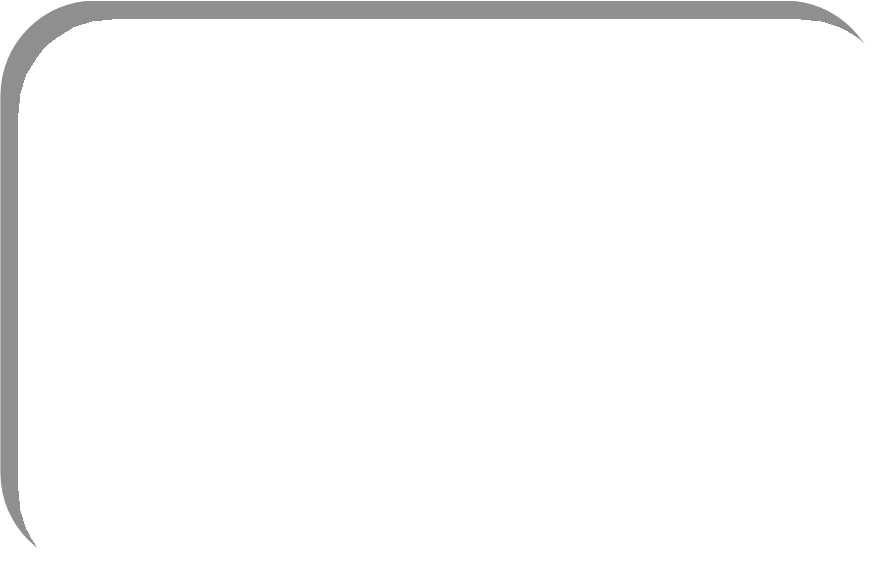 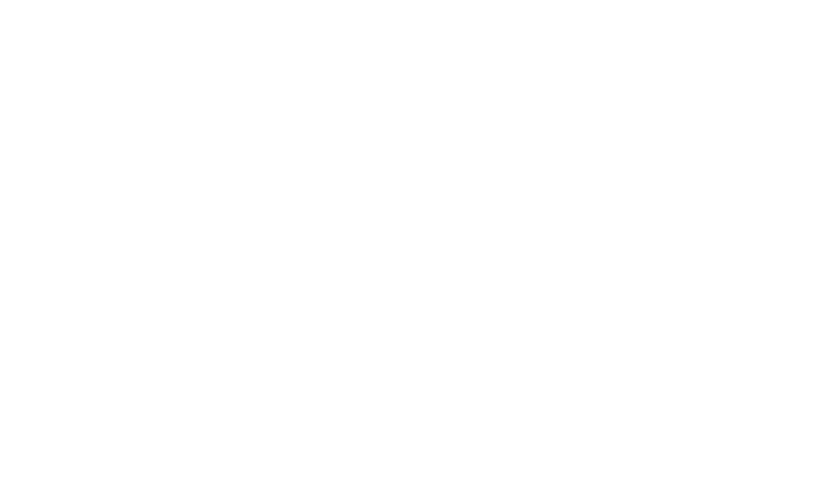 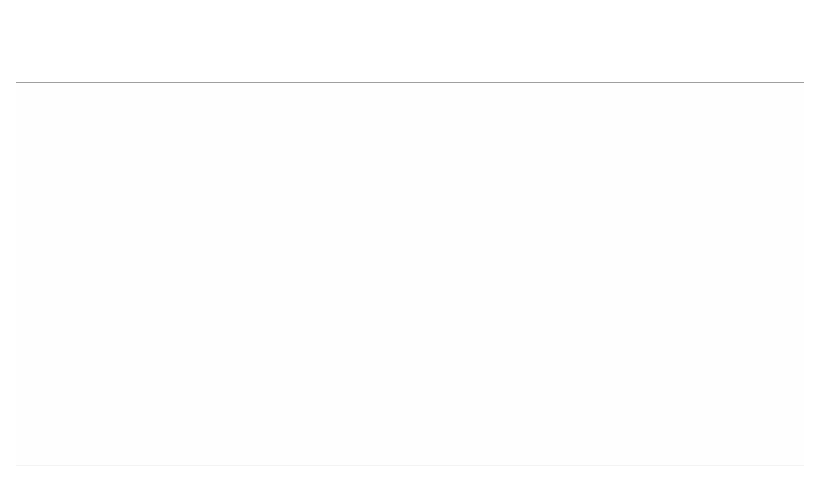 Yetki, Görev ve Sorumluluklar2547 Sayılı kanunun 20. Maddesi uyarınca Meslek Yüksekokulu Müdürünün yetki ve sorumlulukları; Meslek Yüksekokulu kurullarına başkanlık etmek, meslek yüksekokulu kurullarının kararlarını uygulamak ve meslek yüksekokulu birimleri arasında düzenli çalışmayı sağlamak, her öğretim yılı sonunda ve istendiğinde meslek yüksekokulunun genel durumu ve işleyişi hakkında Rektöre rapor vermek, meslek yüksekokulunun ödenek ve kadro ihtiyaçlarını gerekçesi ile birlikte rektörlüğe bildirmek, meslek yüksekokulu bütçesi ile ilgili öneriyi meslek yüksekokulu yönetim kurulunun da görüşünü aldıktan sonra rektörlüğe sunmak, meslek yüksekokulunun birimleri ve her düzeydeki personeli üzerinde genel gözetim ve denetim görevini yapmaktır.Ayrıca Meslek Yüksekokulu Müdürü, meslek yüksekokulunun ve bağlı birimlerin öğretim kapasitesinin rasyonel bir şekilde kullanılmasında ve geliştirilmesinde gerektiği zaman güvenlik önlemlerinin alınmasında, öğrencilere gerekli sosyal hizmetlerin sağlanmasında, eğitim - öğretim, bilimsel araştırma ve yayın faaliyetlerinin düzenli bir şekilde yürütülmesinde, bütün faaliyetlerin gözetim ve denetiminin yapılmasında, takip ve kontrol edilmesinde ve sonuçlarının alınmasında Rektöre karşı birinci derecede sorumludur.Örgüt Yapısı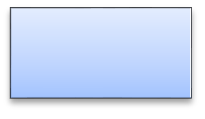 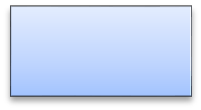 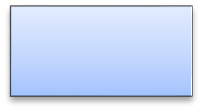 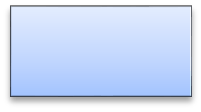 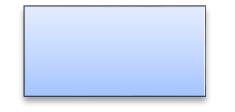 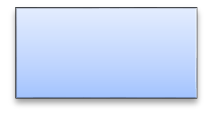 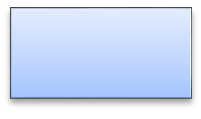 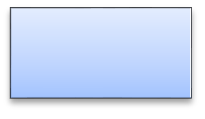 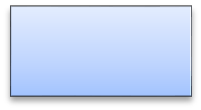 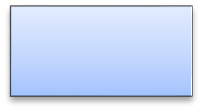 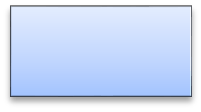 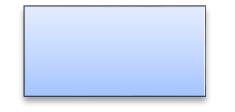 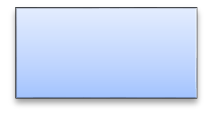 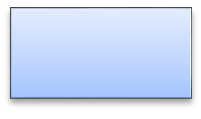                                                               İdari YapısıAkademik hizmetlerin dışında kalan konular, idari personel tarafından yürütülmektedir. Bu alandaki hizmetler, Ambar-Ayniyat ve Yazı İşleri, Öğrenci İşleri, Mali İşler, Temizlik ve Güvenlik İşleri altında organize olmuştur. Yüksekokul Sekreterliği bu hizmetlerin sunumunda ve planlanmasından sorumlu mercidir.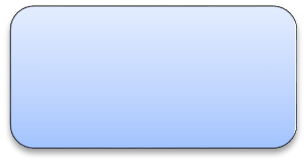 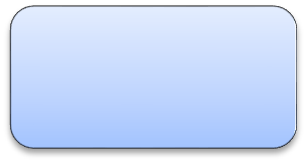 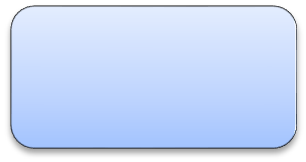 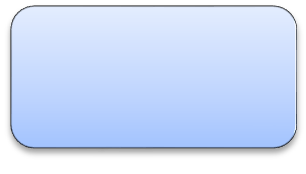 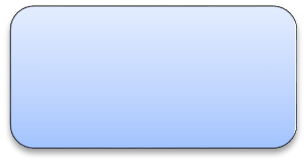 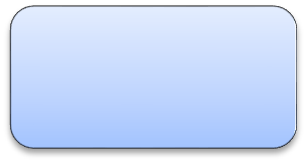 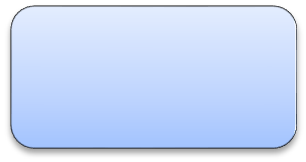 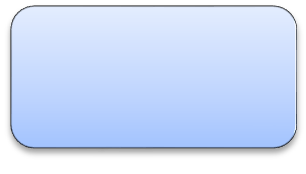 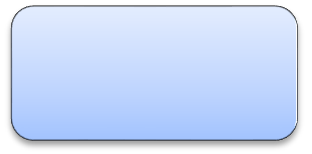 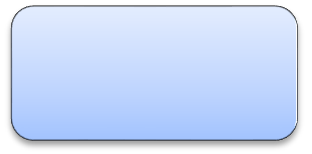                      Yönetim Ve İç Kontrol SistemiYüksekokul Müdürü başkanlığında Yüksekokul Kurulu ve Yüksekokul Yönetim Kurulu yönetim ve iç kontrol sistemini oluşturur. Bunların yanı sıra; bölüm başkanları programların iç kontrol sisteminde yer alır ve programların işleyiş ve planlanmasında görev yaparlar.Satın alma, ihale gibi karar alma süreçleri, mali yönetim, harcama öncesi kontrol sistemine ilişkin yer alan tespit ve değerlendirmelerin ön incelemesi birimimizin Gerçekleştirme görevlisi tarafından yapılıp, Harcama Yetkilisi tarafından onaya sunulur.                                      Amaç ve HedeflerTuzluca Meslek Yüksekokulu olarak en öncelikli amacımız bütün programlarımız aktif hale getirmektir. Bu bağlamda 2017 yılında Meslek Yüksekokulumuz, Görsel İşitsel  Teknikler ve Medya Yapımcılığı Bölümü’nün Hakla İlişkiler ve Tanıtım Programı ile Tıbbi Hizmetler ve Teknikler Bölümü’nün Laborant Veteriner Sağlık Programı ilk öğrencilerini alarak eğitim ve öğretime başladı. Bunun yanı sıra diğer dört programımızı da aktif hale getirmek amacıyla, Rektörlüğümüzle birlikte çalışmalarımız devam etmektedir.İdarenin AmaçlarıIğdır Tuzluca Meslek Yüksekokulu belirtilen misyonunu eda edebilmek için aşağıdaki amaçları gerçekleştirmeye çalışacaktır. Bunun için gerekli politikalar ve öncelikler belirlenmiştir.Temel Politikalar ve ÖnceliklerAnayasaya, kanunlara, ilgili diğer mevzuata, kalkınma planlarına, programlara uymak ve uygulamak,Etkili, verimli, şeffaf, stratejik yönetim ve performans yönetimi anlayışını sürekli uygulamak,Yüksekokullar, sivil toplum kuruluşları, iş dünyası ve diğer paydaşlarla işbirliği ve etkileşimi sağlamak,Atatürkçü,	ilerici,	sorgulayıcı,	araştırmacı,	aktif	eğitimi	esas	alan,	öğrenci sorunlarına, beklenti ve önerilerine duyarlı eğitim anlayışı uygulamak,Süreçleri hızlandırmak için prosedürü azaltmak, kaynakları etkin ve verimli kullanmak,Öğrenciler, akademik ve idari personel için uygun çalışma ortamları sağlamak ve yükselmelerini desteklemek,Öğrencilerin ve personelin sosyal, kültürel, sportif ihtiyaçlarını karşılamak, boş zamanlarını en iyi şekilde değerlendirmeleri için gerekli ortamı sağlamak,Akademik ve idari personelin yaptıkları işlerden ve çalışmalarından sürdürülebilir en yüksek performansı almak,İdari Personel Hizmet AlanlarıBilgi ve İletişimİnsan KaynaklarıAkademik PersonelFAALİYETLERE İLİŞKİN BİLGİ VE DEĞERLENDİRMELERMali BilgilerBütçe Uygulama Sonuçları(Gelirlerin kaynağı ve gelir toplamı, bütçe tahsisi ve harcamalar toplamı, yıllar itibariyle bu verilerin kıyaslanması, Bütçe hedef ve gerçekleşmeleri ile meydana gelen sapmaların nedenleri, varlık ve yükümlülüklere ilişkin bilgilere yer verilir.)Bütçe GelirleriÖğrenci SayılarıSunulan HizmetlerEğitim HizmetleriÖğrenci SayılarıÖğrenci Kontenjanlarıİdari HizmetlerAkademik hizmetlerin dışında kalan konular, idari personel tarafından yürütülmektedir. Bu alandaki hizmetler, Ambar-Ayniyat ve Yazı İşleri, Öğrenci İşleri, Mali İşler, Temizlik ve Güvenlik İşleri altında organize olmuştur. Yüksekokul Sekreterliği bu hizmetlerin sunumunda ve planlanmasından sorumlu mercidir.Yönetim ve İç Kontrol SistemiMüdür: Dr. Öğr. Üyesi Mubin KOYUNCU Müdür Yardımcısı: Öğr. Gör. Kamil ATEŞMüdür Yardımcısı: Öğr.Gör. Ayhan AKGÜNYüksekokul Sekreteri: Mustafa SERBESTAmaç ve Hedeflerİdarenin Amaçları-Eğitim öğretim ve akademik çalışmaları kolaylaştıracak düzenlemeler yapmak,-Öğretim üyeleri ve öğrencilerin verimliliğini arttıracak altyapıları geliştirmek ve buna yönelik faaliyetlere öncelik vermek,-Zihinsel ve bilişsel gelişimi arttıracak sosyal etkinlikleri teşvik etmek ve bu yönüyle güçlü öğrencilerin yetişmesi için uygulamalarda bulunmak gibi bir dizi amacın gerçekleşmesi için planlamalar yapılmaktadır.2.1.	Temel Politikalar ve ÖnceliklerDünya çapında eğitim veren programların incelenmesi ve eğitim programlarının gözden geçirilerek yeni gelişmelerin takip edilmesi ve akademik personelin yeterli hale getirilmesi hedeflerimiz arasındadır.Temel önceliğimiz, Yüksekokulumuzun bir an önce Karaağaç Kampus alanındaki binayı tamamen bağımsız kullanır hale gelmemiz ve her bölümün bilimsel çalışmalarının temel ihtiyaçlarının karşılayabilecek düzeyde birer laboratuvarın kurulmasıdır.EK: Harcama Yetkilisinin İç Kontrol Güvence BeyanıKurumca Gerçekleştiren Bilimsel FaaliyetlerÖğr. Gör. Kamil ATEŞBilimsel FaaliyetleriSayısı(Adet)Alanı(m2)Kullanan SayısıServis---Çalışma Odası918020Toplam918020BİLGİSAYAR11YAZICI10TELEFON17FAKS-FOTOKOPİ MAKİNESİ1KadrolarKadroların DolulukOranına GöreKadroların DolulukOranına GöreKadroların İstihdam Şekline GöreKadroların İstihdam Şekline GöreDoluBoşTam ZamanlıYarı ZamanlıProfesör--Doçent--Yrd. Doçent2-Öğretim Görevlisi13-Okutman--Çevirici--Eğitim-Öğretim Planlamacısı--Araştırma Görevlisi--Uzman--Toplam15-Unvanlara Göre İdari Personel DağılımıUnvanlara Göre İdari Personel DağılımıUnvanlara Göre İdari Personel DağılımıUnvanlara Göre İdari Personel DağılımıUnvanDoluBoşToplamYüksekokul Sekreteri1--Şef---Memur---Bilgisayar İşletmeni1--Hemşire2Hizmetli(Kaloriferci)1--Bekçi---Toplam5-7Eğitim Durumuna Göre İdari Personel DağılımıEğitim Durumuna Göre İdari Personel DağılımıEğitim Durumuna Göre İdari Personel DağılımıEğitim Durumu:SayıOrta ÖğretimLiseÖn Lisans: Yüksekokul11Lisans: Fakülte3Yüksek Lisans1DoktoraToplam5Cinsiyete Göre İdari Personel DağılımıCinsiyete Göre İdari Personel DağılımıCinsiyete Göre İdari Personel DağılımıCinsiyete Göre İdari Personel DağılımıCinsiyetSayıKadın3Erkek2ToplamToplamToplam5Hizmet Yılına Göre İdari Personel DağılımıHizmet Yılına Göre İdari Personel DağılımıHizmet Yılına Göre İdari Personel DağılımıHizmet Yılı          Sayı0-5-6-10310-15115-2015-2020 – 2520 – 251125+Toplam5Yaşları İtibariyle İdari Personel DağılımıYaşları İtibariyle İdari Personel DağılımıYaşları İtibariyle İdari Personel DağılımıYaş                Sayı18-2518-2525-3025-30131-35236-4036-40141-4541-4546+1Toplam5Bütçe GiderleriBütçe GiderleriBütçe GiderleriBütçe GiderleriGİDER TÜRÜ2018Bütçe Başlangıç Ödeneği (TL)2018Gerçekleşme Toplamı (TL)Gerçekleşme Oranı (%)1 Personel Giderleri1.323.000,001.322.968,6699.932 Sosyal Güvenlik Kurumlarına Devlet PrimiGiderleri140.000,00139.805,4499.863 Tüketime Yönelik Mal ve Malzeme3.000,003.000,00-4Yolluklar3.714,743.714,74-5 Hizmet Alımı1.000,001.000,00-BÜTÇE GİDERLERİ TOPLAMI146.037743148.8431486699.89Bütçe GelirleriBütçe GelirleriBütçe GelirleriBütçe GelirleriGELİR TÜRÜ2018 Bütçe Tahmini (TL)2018Gerçekleşme Toplamı (TL)Gerçekleşme Oranı (%)03 - Teşebbüs ve Mülkiyet Gelirleri---04 - Alınan Bağış ve Yardımlar---05 - Diğer Gelirler---BÜTÇE GELİRLERİ TOPLAMI---                                                   Öğrenci Sayıları                                                   Öğrenci Sayıları                                                   Öğrenci Sayıları                                                   Öğrenci Sayıları                                                   Öğrenci Sayıları                                                   Öğrenci Sayıları                                                   Öğrenci Sayıları                                                   Öğrenci Sayıları                                                   Öğrenci Sayıları                                                   Öğrenci SayılarıBirimin AdıI. ÖğretimI. ÖğretimI. ÖğretimII. ÖğretimII. ÖğretimII. ÖğretimTOPLAMTOPLAMTOPLAMBirimin AdıEKToplamEKToplamEKE+KTuzluca MYO154218372---154218372Toplam154218372---154218372Birimin AdıDers Veren Kadrolu Öğretim Elemanı Başına Öğrenci SayısıTuzluca MYO24Yabancı Dil Eğitimi Gören Hazırlık Sınıfı Öğrenci Sayıları ve OranıYabancı Dil Eğitimi Gören Hazırlık Sınıfı Öğrenci Sayıları ve OranıYabancı Dil Eğitimi Gören Hazırlık Sınıfı Öğrenci Sayıları ve OranıYabancı Dil Eğitimi Gören Hazırlık Sınıfı Öğrenci Sayıları ve OranıYabancı Dil Eğitimi Gören Hazırlık Sınıfı Öğrenci Sayıları ve OranıYabancı Dil Eğitimi Gören Hazırlık Sınıfı Öğrenci Sayıları ve OranıYabancı Dil Eğitimi Gören Hazırlık Sınıfı Öğrenci Sayıları ve OranıYabancı Dil Eğitimi Gören Hazırlık Sınıfı Öğrenci Sayıları ve OranıYabancı Dil Eğitimi Gören Hazırlık Sınıfı Öğrenci Sayıları ve OranıBirimin Adı (Öğrenci Sayısı)I. ÖğretimI. ÖğretimI. ÖğretimII. ÖğretimII. ÖğretimII. ÖğretimTOPLAMYüzde (%)Birimin Adı (Öğrenci Sayısı)EKToplamEKToplamTOPLAMYüzde (%)Tuzluca MYO00000000Öğrenci Kontenjanları ve Doluluk OranıÖğrenci Kontenjanları ve Doluluk OranıÖğrenci Kontenjanları ve Doluluk OranıÖğrenci Kontenjanları ve Doluluk OranıÖğrenci Kontenjanları ve Doluluk OranıBirimin AdıÖSYS KontenjanıKayıt OlanDoluluk Oranı (%)Boş KalanTuzluca MYO34526576.8180Yabancı Uyruklu Öğrencilerin Sayısı ve BölümleriYabancı Uyruklu Öğrencilerin Sayısı ve BölümleriYabancı Uyruklu Öğrencilerin Sayısı ve BölümleriYabancı Uyruklu Öğrencilerin Sayısı ve BölümleriYabancı Uyruklu Öğrencilerin Sayısı ve BölümleriBirimin AdıBölümüKETOPLAMTuzluca MYO0000Toplam0000Yatay Geçişle 2018-2019 Eğitim- Öğretim Yılında Üniversiteye Gelen, Üniversiteden Ayrılan, Kurum Yatay Geçiş Yapan Öğrencilerin Sayıları, Bölümleri ve Başarı DüzeyleriYatay Geçişle 2018-2019 Eğitim- Öğretim Yılında Üniversiteye Gelen, Üniversiteden Ayrılan, Kurum Yatay Geçiş Yapan Öğrencilerin Sayıları, Bölümleri ve Başarı DüzeyleriYatay Geçişle 2018-2019 Eğitim- Öğretim Yılında Üniversiteye Gelen, Üniversiteden Ayrılan, Kurum Yatay Geçiş Yapan Öğrencilerin Sayıları, Bölümleri ve Başarı DüzeyleriYatay Geçişle 2018-2019 Eğitim- Öğretim Yılında Üniversiteye Gelen, Üniversiteden Ayrılan, Kurum Yatay Geçiş Yapan Öğrencilerin Sayıları, Bölümleri ve Başarı DüzeyleriYatay Geçişle 2018-2019 Eğitim- Öğretim Yılında Üniversiteye Gelen, Üniversiteden Ayrılan, Kurum Yatay Geçiş Yapan Öğrencilerin Sayıları, Bölümleri ve Başarı DüzeyleriBirimin AdıKurum DışıKurum DışıKurum İçiKurum İçiBirimin AdıGelenGidenGelenGidenTuzluca MYO2400Toplam2400Yatay Geçiş Dışındaki Nedenlerle Üniversiteden Ayrılan Öğrencilerin SayısıYatay Geçiş Dışındaki Nedenlerle Üniversiteden Ayrılan Öğrencilerin SayısıYatay Geçiş Dışındaki Nedenlerle Üniversiteden Ayrılan Öğrencilerin SayısıYatay Geçiş Dışındaki Nedenlerle Üniversiteden Ayrılan Öğrencilerin SayısıYatay Geçiş Dışındaki Nedenlerle Üniversiteden Ayrılan Öğrencilerin SayısıYatay Geçiş Dışındaki Nedenlerle Üniversiteden Ayrılan Öğrencilerin SayısıYatay Geçiş Dışındaki Nedenlerle Üniversiteden Ayrılan Öğrencilerin SayısıBirimin AdıAyrılanların (Kaydı Silinenlerin) SayısıAyrılanların (Kaydı Silinenlerin) SayısıAyrılanların (Kaydı Silinenlerin) SayısıAyrılanların (Kaydı Silinenlerin) SayısıAyrılanların (Kaydı Silinenlerin) SayısıToplamBirimin AdıKendi İst.Öğr. Ücr. Ve Katkı payı Yat.Başarısızlık (Azami Süre)Yük. Öğ. ÇıkarmaDiğerToplamTuzluca MYO33Toplam33Disiplin Cezası Alan Öğrencilerin Sayısı ve Aldıkları CezasıDisiplin Cezası Alan Öğrencilerin Sayısı ve Aldıkları CezasıDisiplin Cezası Alan Öğrencilerin Sayısı ve Aldıkları CezasıDisiplin Cezası Alan Öğrencilerin Sayısı ve Aldıkları CezasıDisiplin Cezası Alan Öğrencilerin Sayısı ve Aldıkları CezasıDisiplin Cezası Alan Öğrencilerin Sayısı ve Aldıkları CezasıDisiplin Cezası Alan Öğrencilerin Sayısı ve Aldıkları CezasıDisiplin Cezası Alan Öğrencilerin Sayısı ve Aldıkları CezasıBirimin AdıYük. Öğ.Çıkarma2 Y. Yıl Uzakl.1 Y. Yıl Uzakl.1 Hafta- 1Ay Arası Uzakl.KınamaUyarmaToplamTuzluca MYO0000000Toplam0000000ProgramSınıfErkekKızToplamHalkla İlişkiler ve Tanıtım157122221739Laborant ve Veteriner Sağlık12020402181836Sosyal Hizmetler*1143145282432Adalet1342559Büro Yönetimi1628Çocuk Gelişimi144852Eczane Hizmetleri1152439Radyo ve Televizyon Programcılığı18210Toplam-154218372*Adalet,Büro Yönetimi,Çocuk Gelişimi,Eczane Hizmetleri,Radyo ve Televizyon Programcılığı bölümü 2018-2019 güz döneminde ilk defa öğrenci almıştır*Adalet,Büro Yönetimi,Çocuk Gelişimi,Eczane Hizmetleri,Radyo ve Televizyon Programcılığı bölümü 2018-2019 güz döneminde ilk defa öğrenci almıştır*Adalet,Büro Yönetimi,Çocuk Gelişimi,Eczane Hizmetleri,Radyo ve Televizyon Programcılığı bölümü 2018-2019 güz döneminde ilk defa öğrenci almıştır*Adalet,Büro Yönetimi,Çocuk Gelişimi,Eczane Hizmetleri,Radyo ve Televizyon Programcılığı bölümü 2018-2019 güz döneminde ilk defa öğrenci almıştır*Adalet,Büro Yönetimi,Çocuk Gelişimi,Eczane Hizmetleri,Radyo ve Televizyon Programcılığı bölümü 2018-2019 güz döneminde ilk defa öğrenci almıştırBirimKontenjanYerleşenDoluluk OranıBoş KalanTuzluca MYO345265% 76.8180Toplam345265% 76.8180No: AkademisyenYayın adıYayın Cinsi (Poster, SCI)1Kamil ATEŞATEŞ KAMİL,TÜRKAN SERVET (2018).  Iğdır üniversitesi öğrencilerinin madde bağımlılığı ile ilgili görüşlerinin belirlenmesi.  6. uluslararası Çin’den Adriyatik’e Sosyal Bilimler Kongresi (Özet Bildiri/Sözlü Sunum)(Yayın No:4224080)Özet Bildiri/Sözlü Sunum)2Kamil ATEŞTÜRKAN SERVET,ATEŞ KAMİL (2018).  Iğdır Üniversitesi Öğrencilerinin Gelecek Beklentileri Üzerine Bir Araştırma.  6. Uluslararası Çin’den Adriyatik’e Sosyal Bilimler Kongresi (Özet Bildiri/Sözlü Sunum)(Yayın No:4224057)Özet Bildiri/Sözlü Sunum)3Kamil ATEŞBursa Büyükşehir Belediyesinin Madde Bağımlılığı İle Mücadele Çalışmalarının Değerlendirilmesi: “Gadem Modeli”Şiddet ve Sosyal Travmalar Uluslararası Kongresi 2018-SamsunSözlü/Tam Metin Sunum4Kamil ATEŞMadde bağımlılarının sosyal rehabilitasyonunda yerel yönetimlerin rolü-Bursa ili örneği  Tez Çalışması5Kamil ATEŞUluslararası Kent ve Sağlık Kongresi 11-14 Aralık 2018 Bursa “Madde bağımlılarının sosyal rehabilitasyonunda yerel yönetimlerin rolü-Bursa ili örneği” bildiri yapıldı. Sözlü Bildiri /Tam Metin SunumUlusal Hakemli Dergilerde Yayınlanan BildirilerDr. Öğr. Üyesi Canan GÜLMEZGÜLMEZ CANAN,ATAKİŞİ ONUR,YILDIZ DALGINLI KEZBAN,ATAKİŞİ EMİNE (2018). Metal Ion and Organıc Solvent-Stable Recombinant Subtilisin from Bacillus Subtilis. 1. Uluslararası Multi Disipliner Çalışmalar Kongresi (/Sözlü Sunum)(Yayın No:4480668) 1. GÜLMEZ CANAN,ATAKİŞİ ONUR,KART ASIM,ÖZTÜRKLER MELEK,ÖZDEN ÖZKAN (2018). Capparis Ovata Extract Increase The Levels of Recently Identıfıed, Energy Regulator Nesfatın-1 and Irısın Hormones in The Liver and Kidney of C57bl/6 Mice. 1. Uluslararası Multi Disipliner Çalışmalar Kongresi (/Sözlü Sunum)(Yayın No:4480635)2. YAKAN SELVİNAZ,AYDIN TUBA,GÜLMEZ CANAN,ÖZDEN ÖZKAN,ERDOĞAN KIVILCIM EREN,DAĞLIOĞLU YUSUF KENAN,Andıç Fundagül,ATAKİŞİ ONUR,ÇAKIR AHMET (2018). The protective role of jervine in gastrointestinal toxicity induced during radiotherapy. 1st INTERNATIONAL CONFERENCE ON FOOD,AGRICULTURE AND ANIMAL SCIENCESICOFAAS 2018 (/Sözlü Sunum)(Yayın No:4480098) 3. GÜLMEZ CANAN,ATAKİŞİ ONUR (2018). Investigation of The Effects of Kumiss on                       DNA damage, Adenosine Deaminase Activity and Oxidative Stress in Tumor-Permissive           Microenvironment. 4th International Turkic World Conference on Chemical Sciences and          Technologies (ITWCCST) (/Sözlü 4. 2 Sunum)(Yayın No:4480052) Andıç Fundagül,YAKAN SELVİNAZ,GÜLMEZ CANAN,ÖZDEN ÖZKAN,DAĞLIOĞLU YUSUF KENAN,ERDOĞAN KIVILCIM EREN,ÇAKIR AHMET,AYDIN TUBA,ATAKİŞİ ONUR (2018). Oleuropein Decreases Gastrointestinal Toxicity Following Radiotherapy. International Conference on Life and Engineering Sciences (ICOLES) (/Sözlü Sunum)(Yayın No:4480088)5. ATAKİŞİ EMİNE,melek öztürkler,YILDIZ DALGINLI KEZBAN,GÜLMEZ CANAN,ATAKİŞİ ONUR (2018). Effects of Omega-3 Oil Acids on Adenozine Deaminase Activity, 8-hydroxy-2’xxdeoxyguanosine and Reduced Glutathion Levels in Aluminium Toxicity. ”, 1st International Veterinary Biochemistry and Clinical Biochemistry Congress (/Sözlü Sunum)(Yayın No:4480046)6. YILDIZ DALGINLI KEZBAN,ATAKİŞİ ONUR,GÜLMEZ CANAN (2018). Expression and Biochemıcal Characterization of Recombinant Lipase from Bacillus Pumilus MBB03”. 1st International Veterinary Biochemistry and Clinical Biochemistry Congress (/Sözlü Sunum)(Yayın No:4480049) 7. ALTINKAYNAK CEVAHİR,GÜLMEZ CANAN,ÖZDEMİR NALAN,ATAKİŞİ ONUR (2018). Self-assembled Enzyme-inorganic Hybrid Nanostructures and Their Characterization. The International Conference on Materials Science, Machine and Automotive Engineerings and Technology (/Sözlü Sunum)(Yayın No:4480045)MakalelerÖğr. Gör. Servet TÜRKAN            Türkan, Çam Ç, & Türkan, S., (2018). Mümtaz Zeki Taşkın’ın Tiyatro Eserlerinde Aktarılan Değerler. Avrasya Sosyal ve Ekonomi Araştırmaları Dergisi(ASEAD), cilt 5 sayı 10, sy.49-59.ProjelerDr. Öğr. Üyesi Canan GÜLMEZ1-Araştırılması, Yükseköğretim Kurumları tarafından destekli bilimsel araştırma projesi, Yürütücü:YILDIZ DALGINLI KEZBAN,Araştırmacı:ATAKİŞİ ONUR,Araştırmacı:GÜLMEZ CANAN, , 15/09/2018 (Devam Ediyor) (ULUSAL)2. Laktoferrinin Deneysel Endotoksemide DNA Hasarı, İmmun Sistem Biyokimyasal Parametrelere Etkisinin Araştırılması, Yükseköğretim Kurumları tarafından destekli bilimsel araştırma projesi, Yürütücü:ATAKİŞİ ONUR,Araştırmacı:GÜLMEZ CANAN,Araştırmacı:YILDIZ DALGINLI KEZBAN,Araştırmacı:ATAKİŞİ EMİNE, , 15/06/2018 (Devam Ediyor) (ULUSAL)3. Bacillus Subtilis’ten Rekombinant Olarak Proteaz Enziminin Üretimi Ve                       Karakterizasyonu, Yükseköğretim Kurumları tarafından destekli bilimsel araştırma projesi,    Yürütücü:ATAKİŞİ ONUR,Araştırmacı:GÜLMEZ CANAN,Araştırmacı:YILDIZ DALGINLI    KEZBAN,Araştırmacı:ATAKİŞİ4. 1 Araştırmacı:ÖZBEY ÇAĞATAY, , 15/06/2017 - 15/06/2018 (ULUSAL) Deneysel Kolorektal Kanser Modelinde Kımızın Siklooksijenaz-2 (COX-2), Kaspaz-3, TGF-?, ?- Katenin, Sirtuin Proteinlerinin Ekspresyonu ve DNA Hasarı Üzerine Etkisinin Araştırılması, Yükseköğretim Kurumları tarafından destekli bilimsel araştırma projesi, Yürütücü:ATAKİŞİ ONUR,Araştırmacı:GÜLMEZ CANAN, , 15/06/2017 - 15/06/2018 (ULUSAL)Öğr. Gör. Ayşegül ÇOBANEser Adı: Gray Wolves Live the Fabled Life on the Kars-Ardahan High Plateau in Northeastern TurkeyYazarlar: Kusak Josip, Chynoweth Mark, Çoban Emrah,ÇOBAN AYŞEGÜL, Şekercioğlu ÇağanInternational Wolf SymposiumYer: Minneapolis Marriott Northwest7025 Northland Dr N, Minneapolis, MN 55428/Amerika Birleşik DevletleriTarih: 11.10.2018-14.10-2018BİLDİRİLERUluslararası Kongre ve Sempozyum Gibi Bilimsel Toplantılarda SunularakProgramda Yer Alan BildirilerDr. Öğr. Üyesi Canan GÜLMEZ1. GÜLMEZ CANAN,ATAKİŞİ ONUR,KART ASIM,ÖZTÜRKLER MELEK,ÖZDEN ÖZKAN (2018). Capparis Ovata Extract Increase The Levels of Recently Identıfıed, Energy Regulator Nesfatın-1 and Irısın Hormones in The Liver and Kidney of C57bl/6 Mice. 1. Uluslararası Multi Disipliner Çalışmalar Kongresi (/Sözlü Sunum)(Yayın No:4480635) 2. YAKAN SELVİNAZ,AYDIN TUBA,GÜLMEZ CANAN,ÖZDEN ÖZKAN,ERDOĞAN KIVILCIM EREN,DAĞLIOĞLU YUSUF KENAN,Andıç Fundagül,ATAKİŞİ ONUR,ÇAKIR AHMET (2018). The protective role of jervine in gastrointestinal toxicity induced during radiotherapy. 1st INTERNATIONAL CONFERENCE ON FOOD,AGRICULTURE AND ANIMAL SCIENCESICOFAAS 2018 (/Sözlü Sunum)(Yayın No:4480098) 3. GÜLMEZ CANAN,ATAKİŞİ ONUR (2018). Investigation of The Effects of Kumiss on DNA damage, Adenosine Deaminase Activity and Oxidative Stress in Tumor-Permissive Microenvironment. 4th International Turkic World Conference on Chemical Sciences and Technologies (ITWCCST) (/Sözlü 4. 2 Sunum)(Yayın No:4480052) Andıç Fundagül,YAKAN SELVİNAZ,GÜLMEZ CANAN,ÖZDEN ÖZKAN,DAĞLIOĞLU YUSUF KENAN,ERDOĞAN KIVILCIM EREN,ÇAKIR AHMET,AYDIN TUBA,ATAKİŞİ ONUR (2018). Oleuropein Decreases Gastrointestinal Toxicity Following Radiotherapy. International Conference on Life and Engineering Sciences (ICOLES) (/Sözlü Sunum)(Yayın No:4480088) 5. ATAKİŞİ EMİNE,melek öztürkler,YILDIZ DALGINLI KEZBAN,GÜLMEZ CANAN,ATAKİŞİ ONUR (2018). Effects of Omega-3 Oil Acids on Adenozine Deaminase Activity, 8-hydroxy-2’xxdeoxyguanosine and Reduced Glutathion Levels in Aluminium Toxicity. ”, 1st International Veterinary Biochemistry and Clinical Biochemistry Congress (/Sözlü Sunum)(Yayın No:4480046) 6. YILDIZ DALGINLI KEZBAN,ATAKİŞİ ONUR,GÜLMEZ CANAN (2018). Expression and Biochemıcal Characterization of Recombinant Lipase from Bacillus Pumilus MBB03”. 1st International Veterinary Biochemistry and Clinical Biochemistry Congress (/Sözlü Sunum)(Yayın No:4480049) 7. ALTINKAYNAK CEVAHİR,GÜLMEZ CANAN,ÖZDEMİR NALAN,ATAKİŞİ ONUR (2018). Self-assembled Enzyme-inorganic Hybrid Nanostructures and Their Characterization. The International Conference on Materials Science, Machine and Automotive Engineerings and Technology (/Sözlü Sunum)(Yayın No:4480045) Öğr. Gör. Servet TÜRKANÖğr. Gör. Servet TÜRKAN Türkan S., & Türkan, Çam Ç, (2018) Iğdır Üniversitesi Tuzluca Meslek Yüksekokulu Öğrencilerinin Sosyal Medya Kullanım Alışkanlıklarının Belirlenmesi. 1. Uluslararası Sosyal Bilimler Kongresi. Mart 9-11, MardinTürkan, Çam Ç,& Türkan, S., (2018)  Mümtaz Zeki Taşkın’ın Tiyatro Eserlerinde Aktarılan Değerler. 1. Uluslararası Sosyal Bilimler Kongresi. Mart 9-11, MardinTürkan, S., & Ateş, K., (2018)  Iğdır Üniversitesi Öğrencilerinin Gelecek Beklentileri Üzerine Bir Araştırma. 6. Uluslararası Çin'den Adriyatik'e Sosyal Bilimler Kongresi. Mart 29-31,  AnkaraAteş, K., & Türkan S., (2018) Iğdır Üniversitesi Öğrencilerinin Madde Bağımlılığı İle İlgili Görüşlerinin Belirlenmesi. 6. Uluslararası Çin'den Adriyatik'e Sosyal Bilimler Kongresi. Mart 29-31, AnkaraMindivanli Akdoğan, E.,& Türkan S.,(2018)  Çocuk Gelişimi Bölümü Öğrencilerinin Değer   Öğretimine Yönelik Bakış Açıları. 1. Uluslararası Iğdır Multi Disipliner Çalışmalar Kongresi. Kasım 6-7, IğdırMindivanli Akdoğan, E.,& Türkan S.,(2018) Sosyal Bilgiler Öğretmenlerinin Okul Müdürlüğü, Veli ve Öğrencilere Yönelik Düşünceleri ve Yaşadıkları Problemler. 1. Uluslararası Iğdır Multi Disipliner Çalışmalar Kongresi. Kasım 6-7, IğdırÖğr. Gör. Ayhan AKGÜNIğdır I. Uluslararası Multi Disipliner Çalışmalar  Kongresi Konu:YENİ GST İNHİBİTÖRLERİ OLARAK BAI BENZİMİDAZOLLER(Sözlü Sunum)Öğr. Gör. Kamil ATEŞ6 NİSAN 2018 (21 YÜZYILDA GENÇLİK VE SORUNLARI) PANEL DÜZENLENDİ. Eğitim SertifakasıÖğr. Gör. Ayşegül ÇOBAN  Eğitim Adı: Oiled Wildlife Response Training(Uluslararası Eğitim)Eğitim Konusu: Ülkemizde olası petrol sızıntısı durumlarında bu sızıntıdan etkilenecek olan yabani hayvanların uygun yöntemlerle yakalanması, petrolden arındırılması, tedavi, bakım, rehabilitasyon ve doğaya sağlıklı bir şekilde salınması süreçlerini kapsayan eğitimYer: Ankara/ Mövenpick OtelTarih: 20.11.2018 Eğitim SertifakasıÖğr. Gör. Ayşegül ÇOBAN  Eğitim Adı: Oiled Wildlife Response Training(Uluslararası Eğitim)Eğitim Konusu: Ülkemizde olası petrol sızıntısı durumlarında bu sızıntıdan etkilenecek olan yabani hayvanların uygun yöntemlerle yakalanması, petrolden arındırılması, tedavi, bakım, rehabilitasyon ve doğaya sağlıklı bir şekilde salınması süreçlerini kapsayan eğitimYer: Ankara/ Mövenpick OtelTarih: 20.11.2018 Eğitim SertifakasıÖğr. Gör. Ayşegül ÇOBAN  Eğitim Adı: Oiled Wildlife Response Training(Uluslararası Eğitim)Eğitim Konusu: Ülkemizde olası petrol sızıntısı durumlarında bu sızıntıdan etkilenecek olan yabani hayvanların uygun yöntemlerle yakalanması, petrolden arındırılması, tedavi, bakım, rehabilitasyon ve doğaya sağlıklı bir şekilde salınması süreçlerini kapsayan eğitimYer: Ankara/ Mövenpick OtelTarih: 20.11.2018Eğitim Adı: Moleküler Biyolojik Teknikler ve Uygulama AlanlarıEğitim Konusu: Mikroorganizmaların veteriner hekimlik açısından teşhisine yönelik moleküler teknolojik yöntemlerin etkin şekilde kullanılmasıYer: Kafkas Üniversitesi Veteriner Fakültesi Mikrobiyoloji Anabilim Dalı, KarsTarih: 26.06.2018-28.06.2018Eğitim Adı: Moleküler Biyolojik Teknikler ve Uygulama AlanlarıEğitim Konusu: Mikroorganizmaların veteriner hekimlik açısından teşhisine yönelik moleküler teknolojik yöntemlerin etkin şekilde kullanılmasıYer: Kafkas Üniversitesi Veteriner Fakültesi Mikrobiyoloji Anabilim Dalı, KarsTarih: 26.06.2018-28.06.2018Eğitim Adı: Moleküler Biyolojik Teknikler ve Uygulama AlanlarıEğitim Konusu: Mikroorganizmaların veteriner hekimlik açısından teşhisine yönelik moleküler teknolojik yöntemlerin etkin şekilde kullanılmasıYer: Kafkas Üniversitesi Veteriner Fakültesi Mikrobiyoloji Anabilim Dalı, KarsTarih: 26.06.2018-28.06.2018KİTAPLARÖğr. Gör. Ayşegül ÇOBANEser Adı: Iğdır’ ın KuşlarıKitap Türü: Bilimsel KitapYazarlar: Türkoğlu Mete,Şekercioğlu Çağan, ÇOBAN AYŞEGÜLEditör: Mehmet Al KırpıkBölüm sayfalar: 61, 149 (Fotoğraf)Bölüm Adı: Arı Kuşu, Mavi BaştankaraYayın Evi: Evos Basım Yayın San. ve Tic. Ltd. ŞtiYıl: 2018KİTAPLARÖğr. Gör. Ayşegül ÇOBANEser Adı: Iğdır’ ın KuşlarıKitap Türü: Bilimsel KitapYazarlar: Türkoğlu Mete,Şekercioğlu Çağan, ÇOBAN AYŞEGÜLEditör: Mehmet Al KırpıkBölüm sayfalar: 61, 149 (Fotoğraf)Bölüm Adı: Arı Kuşu, Mavi BaştankaraYayın Evi: Evos Basım Yayın San. ve Tic. Ltd. ŞtiYıl: 2018PANELÖğr. Gör. Kamil ATEŞ6 NİSAN 2018 (21 YÜZYILDA GENÇLİK VE SORUNLARI) PANEL DÜZENLENDİ.PANELÖğr. Gör. Kamil ATEŞ6 NİSAN 2018 (21 YÜZYILDA GENÇLİK VE SORUNLARI) PANEL DÜZENLENDİ.PROJELER